Schnell und einfach zum HydraulikschemaHydraulikschemen-Konfigurator von ÖkoFENEine gut geplante Anlagenhydraulik ist wichtig für den optimalen Betrieb eines Heizsystems. Allerdings ist der Planungsaufwand für Fachhandwerker nicht zu unterschätzen. Der Pelletkesselspezialist ÖkoFEN hat zur Arbeitserleichterung eine Onlinedatenbank aufgebaut, die alle benötigten Schemen beinhaltet.Mickhausen, 5. Juni 2019 (prc) – Eine funktionierende Hydraulik ist ein entscheidendes Kriterium für den Betrieb und die Wirtschaftlichkeit von Heizungsanlagen. Basis ist ein exakt berechnetes und auf die jeweilige Anlage abgestimmtes Hydraulikschema. Die Planung kann allerdings – je nach Umfang – aufwendig und damit fehleranfällig sein. Der Pelletkesselspezialist ÖkoFEN bietet Planern und Fachhandwerkern mit seinem kostenlosen Hydraulikschemen-Konfigurator schnelle und einfache Unterstützung bei der Planung. Das benötigte Schema wird mit wenigen Klicks erstellt. Anschließend kann es papierlos als PDF gespeichert beziehungsweise versendet werden. Alternativ ist eine Druckfunktion vorhanden. Die Hydraulikschemen-Datenbank ist rund um die Uhr und von überall aus über die Webseite www.oekofen.de/de/haendlerlogin erreichbar. Die Zugangsdaten erhält der Fachhandwerker über seinen zuständigen ÖkoFEN Ansprechpartner. Weitere Information unter www.oekofen.de.Über ÖkoFENÖkoFEN ist Europas Spezialist für Pelletheizungen, mit Hauptsitz in Niederkappel/Österreich. Das familiengeführte Unternehmen beschäftigt mehrere hundert Mitarbeiter. Unternehmensgründer Herbert Ortner entwickelte 1997 Europas erste typengeprüfte Pelletheizung. 1999 begann die serielle Entwicklung und Produktion von Pelletkesseln. 2004 brachte ÖkoFEN die weltweit 1. Pelletheizung mit Brennwerttechnik auf den Markt und 2015 folgte der nächste Meilenstein mit der ersten stromproduzierenden Pelletheizung. Bis heute wurden weltweit über 75.000 Anlagen installiert und Vertriebstöchter in 17 Ländern etabliert.Um der Nachfrage gerecht zu werden, baute ÖkoFEN 2006 auf 15.000 Quadratmetern in Mickhausen in der Nähe von Augsburg (Bayern) eine nach modernsten ökologischen Erkenntnissen ausgerichtete Firmenzentrale mit Verwaltung und Auslieferungslager. Das Firmengebäude wurde in Niedrigenergiebauweise errichtet, wird selbstverständlich mit Pellets beheizt und mit 100% Ökostrom versorgt.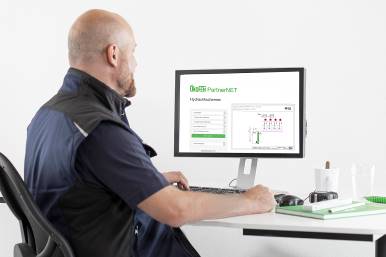 BU: Der kostenlose Hydraulikschemen-Konfigurator von ÖkoFEN erleichtert Planern und Fachhandwerkern den Arbeitsalltag. Die Datenbank ist über www.oekofen.de/de/haendlerlogin erreichbar. Zugangsdaten sind über den jeweils zuständigen ÖkoFEN Ansprechpartner erhältlich.Bild: ÖkoFENAbdruck honorarfrei – Beleg erbetenAnsprechpartner für die RedaktionenPR Company GmbHDomenic LiebingWerner-von-Siemens-Str. 6 D-86159 AugsburgTel +49 (0) 821/ 258 93 00Fax +49 (0) 821/ 258 93 01e-Mail: oekofen@prcompany.de